Digging Deeper into …Resource RelianceThe geography department would love for you to dig even deeper into your studies. Below are some suggestions for things you can do to stretch you in your learning. None of it is compulsory but for you to enjoy. 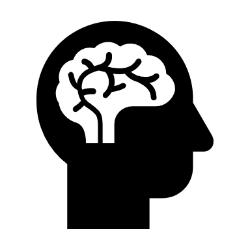 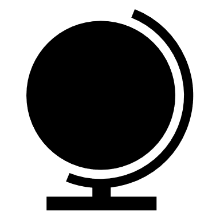 
If you would like to share what you’ve learnt, we’d love for you to produce a piece that we could share with other students. 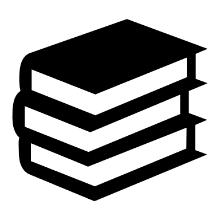 The Marrow Thieves by Cherie DimalineThe Boy Who Harnessed The Wind by Bryan Mealer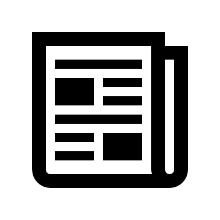 https://www.rgs.org/schools/teaching-resources/food-poverty-and-insecurity-in-the-uk/https://www.foodsecurity.ac.uk/challenge/https://www.bbc.co.uk/news/world-40415756  World food security risks growing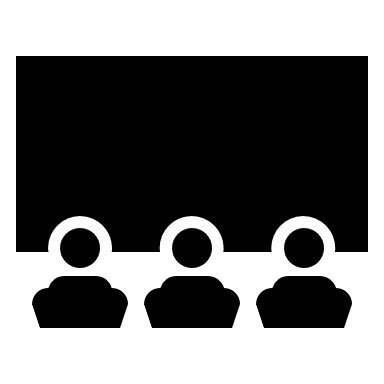 Rotten (Netflix series)The future of water (Netflix series)There will be blood (15) film about ruthlessness of the oil industry from 1898-1905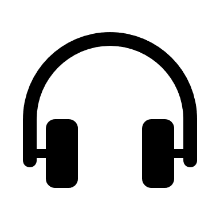 https://www.bbc.co.uk/programmes/w3csvsyqWhy is Cape Town running out of water?https://www.bbc.co.uk/programmes/p03gj20w One Planet: Environmental refugees (Podcast)https://www.rgs.org/schools/teaching-resources/environmental-justice,-food-and-communities/Food security and environmental justicehttps://www.bbc.co.uk/programmes/p03gj1s4  Ethiopian Food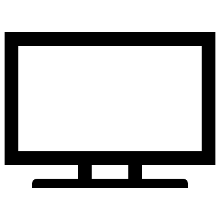 https://www.ted.com/talks/fahad_al_attiya_a_country_with_no_waterhttps://www.youtube.com/watch?v=FACK2knC08E  Hans Rosling showing the facts about population